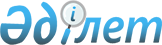 Көкшетау қалалық мәслихатының 2023 жылғы 18 мамырдағы № С-3/5 "Көкшетау қаласы бойынша шетелдіктер үшін 2023 жылға арналған туристік жарнаның мөлшерлемелерін бекіту туралы" шешімінің күші жойылды деп тану туралыАқмола облысы Көкшетау қалалық мәслихатының 2023 жылғы 15 қыркүйектегі № С-6/6 шешімі. Ақмола облысының Әділет департаментінде 2023 жылғы 18 қыркүйекте № 8620-03 болып тіркелді
      "Құқықтық актілер туралы" Қазақстан Республикасының Заңының 27-бабына сәйкес, Көкшетау қалалық мәслихаты ШЕШТІ:
      1. Көкшетау қалалық мәслихатының "Көкшетау қаласы бойынша шетелдіктер үшін 2023 жылға арналған туристік жарнаның мөлшерлемелерін бекіту туралы" 2023 жылғы 18 мамырдағы № С-3/5 (Нормативтік құқықтық актілерді мемлекеттік тіркеу тізілімінде № 8572-03 болып тіркелген) шешімінің күші жойылды деп танылсын.
      2. Осы шешім оның алғашқы ресми жарияланған күнінен кейін күнтізбелік он күн өткен соң қолданысқа енгізіледі.
					© 2012. Қазақстан Республикасы Әділет министрлігінің «Қазақстан Республикасының Заңнама және құқықтық ақпарат институты» ШЖҚ РМК
				
      Көкшетау қалалық мәслихатының төрағасы

Д.Акимов
